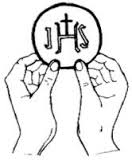 Modlitba za knězeBože, děkujeme Ti za naše kněze,že sis je vybral a dal jim odvahu přijmout Tvou výzvu.Děkujeme Ti za svátosti, které z jejich rukou přijímáme,za společenství, které vytvářejí, za slovo, které nám hlásají.Děkujeme Ti za služby, které Tobě a Tvému lidu přinášejí,za všechnu jejich lásku, která je větší než jejich lidská slabost.Bože, žehnej našim kněžím! Dej jim moudrost, statečnost a ryzost úmyslů.Dej, aby byli oddaní Kristu, Jeho církvi, všemu Božímu lidu.Dej, aby je nezlomilo nepochopení, nezkazil úspěch,dej, aby uměli svědčit o Kristu způsobem pochopitelným naší době.Dej, aby byli svatí a vedli ke svatosti všechen věřící lid.Děkujeme Ti, Pane, zvláště za našeho novokněze Lubomíra. 
Pronikej ho Duchem svatým, ať se vždy dokáže spolehnout na Tvou pomoc, 
ať je vždy pevný ve svých rozhodnutích, 
zůstává stále skromný v životě a věrný ve svém poslání. Buď mu vždy nablízku.O to, Tě prosíme, neboť Ty žiješ a kraluješ na věky věků. Amen Pane, Ty víš, jak je těžké být knězem, ty víš, co všechno musí kněží vytrpět, co musí vydržet, 
v jakých podmínkách musí pracovat. 
Ty víš, Pane, že dnešní kněz musí být svatý člověk.Povolej prosím, co nejvíce mladých mužů ke kněžskému povolání a pomoz jim i těm, kteří už tuto cestu nastoupili, aby přes všechny překážky s vírou, nadějí a láskou přinášeli tvé slovo všem lidem. Posiluj je a veď, dej jim trpělivost, lásku a stálou neutuchající touhu po Tobě aby došli až k přijetí kněžské svatosti.Děkujeme, Pane, že jsi dal naší farnosti kněze, dej mu trpělivost, aby snášel naše slabosti.
Dej, ať spolu tvoříme jedno společenství, které se vzájemně vede k Tobě.

Prosíme za všechny kněze, kteří v naší farnosti sloužili,
provázej je dál svou milostí a požehnáním. 
Prosíme tě také za ty, které jsi už povolal k sobě na věčnost.Amen